VfB Osnabrück				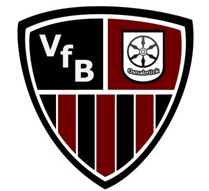 Jens-Bob Zschäpe								Osnabrück, den 30.09.2015SportwartIburgerstr.8849082  OsnabrückAusschreibungOsnabrücker Winterpokal 2015/2016Veranstalter und Ausrichter			VfB Osnabrück Art des Turniers				Welcome-CupSerieAustragungsorte					Anlage 1    Minigolfanlage im Nettetal								       Im Nettetal 3								       49134 WallenhorstArt der Wettkämpfe				Gesamtwertung ,  (Einzelwertung   Damen , Herren , Jugend)Austragungsart				je Spieltag 2 RundenTeilnahmeberechtigt				Alle Spieler mit gültigen SpielerpassMinigolf-Card-Inhaber und HobbyspielerSpieltage + Startzeit				08.11.2015			22.11.201506.12.2015			20.12.2015	24.01.2016			07.02.201621.02.2016			06.03.2016							Startzeit  jeweils  10:00 Uhr							Witterungsbedingte Ausfälle von Spieltagen 							werden jeweils am darauffolgenden							spielfreien Sonntag nachgeholtSpielergruppenstärke			3er- GruppenZusammensetzung der Spielergruppen	a) gelost am Spieltagb)  gesetzt nach Gesamtstand (letzter Spieltag)Turnierleitung				Wird am Spieltag bekannt gegebenStartgebühren				Je Spieltag  2.- EuroWertung					Es kommen  insgesamt 7 Spieltage  in dieWertung….d.h. dass es  einen Streicher gibt. Bei der Tageswertung  erhält das beste Tagesergebnis 25 Punkte, das zweitbeste 24 Punkte usw. Ergebnisgleichheit bedeuten gleiche PunkteDie 7 gewerteten Spieltage ergeben addiert das GesamtergebnisPreise						Je nach Teilnehmerzahl in den einzelnen								Kategorien bis Platz 5Meldeschluss					Am Spieltag  15 Minuten vor SpielbeginnStartgebühren				Sind mit der Anmeldung zu entrichtenSonstiges					Es gelten die Sportordnung des DMV samt 							Zusatz- und Durchführungsbestimmungen, sowie die internationalen SpielregelnJeder Teilnehmer ( Spieler/innen, Betreuer/innen, Schiedsrichter/innen und Sonstige am Turnier beteiligte Funktionäre) erkennen die Anti-Doping-Richtlinien des DMV mit der Meldung als verbindlich an. Jeder Teilnehmer ist für Einhaltung dieser Bestimmungen selbst verantwortlich und trägt die Konsequenzen bei Verstößen.Diese Ausschreibung wurde am ………………………………….durch den DMV genehmigtJens-Bob Zschäpe     Sportwart    VfB Osnabrück